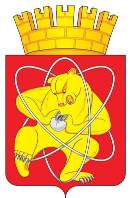 Городской округ «Закрытое административно – территориальное образование  Железногорск Красноярского края»АДМИНИСТРАЦИЯ ЗАТО  г. ЖЕЛЕЗНОГОРСКРАСПОРЯЖЕНИЕ   20.10.2022                                                                                                    379пр                                                    г. ЖелезногорскО внесении изменений в распоряжение Администрации ЗАТО г. Железногорск от 31.05.2021 № 188пр «О создании рабочей группы по реализации на территории ЗАТО Железногорск социальной помощи на основании социальных контрактов» В целях развития системы социальной поддержки граждан, руководствуясь Федеральным законом от 17.07.1999 № 178-ФЗ «О государственной социальной помощи», Федеральным законом от 06.10.2003 №131-ФЗ «Об общих принципах организации местного самоуправления в Российской Федерации», постановлением Правительства Красноярского края от 30.09.2013 № 507-п «Об утверждении государственной программы Красноярского края «Развитие системы социальной поддержки граждан», Уставом ЗАТО Железногорск, принимая во внимание письмо директора КРОО «АРГО» А.Н. Горбунова от 10.10.2022 № 1010-22/01,1. Внести в распоряжение Администрации ЗАТО г. Железногорск от 31.05.2021 № 188пр «О создании рабочей группы по реализации на территории ЗАТО Железногорск социальной помощи на основании социальных контрактов» следующие изменения, изложив приложение к распоряжению в новой редакции согласно приложению к настоящему распоряжению. 2. Отделу общественных связей Администрации ЗАТО г. Железногорск          (И.С. Архиповой) разместить настоящее распоряжение на официальном сайте городского округа «Закрытое административно-территориальное образование Железногорск Красноярского края» в информационно-телекоммуникационной сети «Интернет». 3. Контроль над исполнением настоящего распоряжения возложить на заместителя Главы ЗАТО г. Железногорск по социальным вопросам Е.А. Карташова.4. Настоящее распоряжение вступает в силу с момента его подписания. Глава ЗАТО г. Железногорск                                                         И.Г. КуксинПриложение к распоряжению Администрации	ЗАТО г. Железногорск от ______2022  № __________Приложение  к распоряжению Администрации	ЗАТО г. Железногорск от 31.05.2021  № 188прСостав рабочей группы по реализации на территории ЗАТО Железногорск социальной помощи на основании социальных контрактовКуксин И.Г.- Глава ЗАТО г. Железногорск, председатель рабочей группы;Калинин А.В.- заместитель Главы ЗАТО г. Железногорск по общим вопросам, заместитель председателя рабочей группы;Карташов Е.А. - заместитель Главы ЗАТО г. Железногорск по социальным вопросам, заместитель председателя рабочей группы;Маркович А.Ю.- помощник Главы ЗАТО г. Железногорск, секретарь комиссии.Члены рабочей  группы:Кривицкая А.А.- начальник Социального отдела Администрации ЗАТО г. Железногорск;Андросова Е.В.- директор КГКУ «Центр занятости населения ЗАТО г. Железногорска» (по согласованию);Горбунова Я.О. - руководитель проектного офиса «Инициатива» (по согласованию);Дунина Т.М.- руководитель Управления экономики и планирования Администрации ЗАТО г. Железногорск;Ермакович В.Г.- начальник территориального управления КГКУ «Управление социальной защиты населения» по ЗАТО г. Железногорск (по согласованию).